به نام ایزد  دانا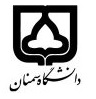 (کاربرگ طرح درس)                   تاریخ بهروز رسانی: 29/11/1397              دانشکده     : مهندسي برق و كامپيوتر                                               نیمسال دوم سال تحصیلی 97-98بودجهبندی درس                 مقطع: کارشناسی                   مقطع: کارشناسی                   مقطع: کارشناسی  تعداد واحد: نظری: 2تعداد واحد: نظری: 2  ماشينهاي الكتريكي 1  ماشينهاي الكتريكي 1  ماشينهاي الكتريكي 1نام درسپیشنیازها و همنیازها: پیشنیازها و همنیازها: پیشنیازها و همنیازها: پیشنیازها و همنیازها: پیشنیازها و همنیازها: Electrical  machinery Electrical  machinery Electrical  machinery نام درسشماره تلفن اتاق: 3989شماره تلفن اتاق: 3989شماره تلفن اتاق: 3989شماره تلفن اتاق: 3989مدرس: دكتر رضا کی پورمدرس: دكتر رضا کی پورمدرس: دكتر رضا کی پورمدرس: دكتر رضا کی پورمدرس: دكتر رضا کی پورمنزلگاه اینترنتی: http://rkeypour.profile.semnan.ac.irمنزلگاه اینترنتی: http://rkeypour.profile.semnan.ac.irمنزلگاه اینترنتی: http://rkeypour.profile.semnan.ac.irمنزلگاه اینترنتی: http://rkeypour.profile.semnan.ac.irrkeypour@semnan.ac.irپست الکترونیکی:rkeypour@semnan.ac.irپست الکترونیکی:rkeypour@semnan.ac.irپست الکترونیکی:rkeypour@semnan.ac.irپست الکترونیکی:rkeypour@semnan.ac.irپست الکترونیکی:برنامه تدریس در هفته و شماره کلاس:      سه ساعت در هفتهبرنامه تدریس در هفته و شماره کلاس:      سه ساعت در هفتهبرنامه تدریس در هفته و شماره کلاس:      سه ساعت در هفتهبرنامه تدریس در هفته و شماره کلاس:      سه ساعت در هفتهبرنامه تدریس در هفته و شماره کلاس:      سه ساعت در هفتهبرنامه تدریس در هفته و شماره کلاس:      سه ساعت در هفتهبرنامه تدریس در هفته و شماره کلاس:      سه ساعت در هفتهبرنامه تدریس در هفته و شماره کلاس:      سه ساعت در هفتهبرنامه تدریس در هفته و شماره کلاس:      سه ساعت در هفتهاهداف درس: آشنايي كامل با اساس كار ماشينهاي الكتريكي و بررسي كامل انواع ماشينهاي الكتريكي دي سياهداف درس: آشنايي كامل با اساس كار ماشينهاي الكتريكي و بررسي كامل انواع ماشينهاي الكتريكي دي سياهداف درس: آشنايي كامل با اساس كار ماشينهاي الكتريكي و بررسي كامل انواع ماشينهاي الكتريكي دي سياهداف درس: آشنايي كامل با اساس كار ماشينهاي الكتريكي و بررسي كامل انواع ماشينهاي الكتريكي دي سياهداف درس: آشنايي كامل با اساس كار ماشينهاي الكتريكي و بررسي كامل انواع ماشينهاي الكتريكي دي سياهداف درس: آشنايي كامل با اساس كار ماشينهاي الكتريكي و بررسي كامل انواع ماشينهاي الكتريكي دي سياهداف درس: آشنايي كامل با اساس كار ماشينهاي الكتريكي و بررسي كامل انواع ماشينهاي الكتريكي دي سياهداف درس: آشنايي كامل با اساس كار ماشينهاي الكتريكي و بررسي كامل انواع ماشينهاي الكتريكي دي سياهداف درس: آشنايي كامل با اساس كار ماشينهاي الكتريكي و بررسي كامل انواع ماشينهاي الكتريكي دي سيامکانات آموزشی مورد نیاز: امکانات آموزشی مورد نیاز: امکانات آموزشی مورد نیاز: امکانات آموزشی مورد نیاز: امکانات آموزشی مورد نیاز: امکانات آموزشی مورد نیاز: امکانات آموزشی مورد نیاز: امکانات آموزشی مورد نیاز: امکانات آموزشی مورد نیاز: امتحان پایانترمامتحان میانترمارزشیابی مستمر(کوئیز)ارزشیابی مستمر(کوئیز)ارزشیابی مستمر(کوئیز)ارزشیابی مستمر(کوئیز)فعالیتهای کلاسی و آموزشینحوه ارزشیابینحوه ارزشیابی9 نمره9 نمره2 نمره2 نمره2 نمره2 نمرهدرصد نمرهدرصد نمرهElectrical machines    Author: SlemonElectrical machinery     Author: Stefan ChapmanElectrical machines    Author: SlemonElectrical machinery     Author: Stefan ChapmanElectrical machines    Author: SlemonElectrical machinery     Author: Stefan ChapmanElectrical machines    Author: SlemonElectrical machinery     Author: Stefan ChapmanElectrical machines    Author: SlemonElectrical machinery     Author: Stefan ChapmanElectrical machines    Author: SlemonElectrical machinery     Author: Stefan ChapmanElectrical machines    Author: SlemonElectrical machinery     Author: Stefan Chapmanمنابع و مآخذ درسمنابع و مآخذ درستوضیحاتمبحثشماره هفته آموزشیمعرفی کلیات درس، مرور پیشنیازهای شروع درس1تحليل یک مدار مغناطيسي ساده، بررسی و شناخت مواد فرومغناطیس2تلفات فوکو و هیسترزیس3تحلیل مدارهای مغناطیسی پیچیده تر4تبديل انرژي الكترو مكانيكي با هدف بررسي اصول مربوط به پيدايش نيرو در مبدلهاي الكترومكانيكي    بخش اول: فرايند تبديل انرژي – انرژي ميدان مغناطيسي5انرژي و كو انرژي  - نيروي مكانيكي در سيستمهاي الكترو مغناطيسي6امتحان ميان ترمسيستمهاي خطي – ماشينهاي الكتريكي دوار و سيستمهاي چند تحريكه7بررسي ساختار – عملكرد – تحليل و معرفي روابط بر حاكم بر ماشينهاي دي سي (بررسي ماشينهاي خطي)8بررسي انواع سيم بندي ارميچر ماشينهاي دي سي و چگونگي طراحي و اجراي نقشه سيم بندي9كموتاسيون در ماشينهاي دي سي و مشكلات ان و روشهاي بهبود كموتاسيون در اين ماشينها10بررسي تلفات در ماشينهاي دي سي و محاسبات راندمان در شرايط مختلف بي باري و بارداري11تقسيم بندي ماشينهاي دي سي به مولدها و موتورها و شروع بررسي انواع مولدهاي دي سي (اساس كار و مشخصات الكتريكي هر كدام )12مولد هاي دي سي تحریک مستقل. مغناطیس دائم و شنت13مولد هاي دي سي تحریک سری و کمپوند14موتورهای هاي دي سي تحریک مستقل. مغناطیس دائم و شنت15موتور هاي دي سي تحریک سری و کمپوند16